EVENT DESCRIPTION SHEET(To be filled in and uploaded as deliverable in the Portal Grant Management System, at the due date foreseen in the system. Please provide one sheet per event (one event = one workpackage = one lump sum).)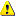 PROJECTPROJECTParticipant:GRAD LEPOGLAVAPIC number: 939552186Project name and acronym: Culture for Solidarity – CULT-SOLEVENT DESCRIPTIONEVENT DESCRIPTIONEVENT DESCRIPTIONEVENT DESCRIPTIONEvent number:111Event name:Culture for Solidarity LepoglavaCulture for Solidarity LepoglavaCulture for Solidarity LepoglavaType:Conference, lectures, exhibitions, presentations, workshops, concertsConference, lectures, exhibitions, presentations, workshops, concertsConference, lectures, exhibitions, presentations, workshops, concertsIn situ/online:In situIn situIn situLocation:Republic of Croatia, City of LepoglavaRepublic of Croatia, City of LepoglavaRepublic of Croatia, City of LepoglavaDate(s):16th – 17th of September 202316th – 17th of September 202316th – 17th of September 2023Website(s) (if any):PROJEKT „CULTURE FOR SOLIDARITY“ - Grad LepoglavaPROJEKT „CULTURE FOR SOLIDARITY“ - Grad LepoglavaPROJEKT „CULTURE FOR SOLIDARITY“ - Grad LepoglavaParticipantsParticipantsParticipantsParticipantsFemale:153153153Male:120120120Non-binary:000From country 1 [Croatia]:170170170From country 2 [Slovenia]:656565From country 3 [Belgium, Hungary, Slovakia, Italy, Bosna and Herzegovina, Poland, Malta, Bulgaria, Montenegro]:383838…Total number of participants:273From total number of countries:11DescriptionProvide a short description of the event and its activities.DescriptionProvide a short description of the event and its activities.DescriptionProvide a short description of the event and its activities.DescriptionProvide a short description of the event and its activities.Traditional cultural heritage in the form of lacemaking, is the basis of cooperation between different European countries on the Culture for Solidarity project, and forms the basis of this smalltown network project that connects and unites small towns across Europe with the aim of preserving traditional cultural heritage and encouraging the local population to intercultural participation and intercultural dialogue.The main goal of the "Culture for Solidarity" project was to establish a connection between lace canters in Europe, and to promote the value and importance of preserving the original cultural and traditional heritage in the form of traditional lace-making, not only in the Republic of Croatia but also in several other European countries where there is a tradition of nurturing lace-making - Hungary, Slovenia, Belgium, Bosnia and Herzegovina, Poland, Italy, Malta, Bulgaria and Montenegro.In addition to encourage the preservation of traditional cultural heritage, an important goal of this project is to improve the conditions for citizens' participation in the preservation of cultural heritage and to encourage participation in preserving international cultural heritage, offering them the opportunity to directly change their experiences and strengthen mutual ties by actively participating in the Culture for Solidarity project.By raising awareness of cultural similarities while encouraging respect for mutual differences as part of the project, we strengthened the participants' understanding of European history and traditional cultural heritage and made them aware of the need to strengthen mutual solidarity in the field of cultural activities.As a part of the project a series of activities took place within 2 events - one held in City of Lepoglava, Croatia, the other in Municipality of Ormož, Slovenia.EVENT 1 - CULTURE FOR SOLIDARITY LEPOGLAVA – held in LEPOGLAVA (CROATIA) on 16th - 17th of September 2023Event 1 gathered more than 270 participants from 11 European countries. Event Culture for Solidarity Lepoglava included the following activities:An exhibition of lace from Croatia that included lacework and presentations of lacemaking skills from the following Croatian lacemaking centers: Primošten, Split, Sikirevci, Križevci, Trg kraj Ozlja, Sveta Marija, Pag, Dolina Kardinala - Krašić and Lepoglava;The international lace exhibition included lace works and presentations of lace art from European lace centers: Halas Lace Foundation – Hungary, Lace School Artofil – Belgium, Centrum Kultury i Promocji Gminy Bobowa – Poland, Lace from the Collection of St Elias Monastery and Spiritual Centre on Buško Lake – Bosnia and Herzegovina, Sannat City Gozo – Malta, Comitato Novedratese per la promozione del pizzo” – Italy, Associazione Culturale “Il Merletto di Mamema” – Trapani – Italy, Municipal Public Institution “Museums” of Kotor – Montenegro, Creative Centre of Kalofer Bobbin Lace – Bulgaria and from Slovenia:  Idrija Lace School, Lacemakers Association of Idrija Lace, Irma Vončina Idrija Lace Gallery, Železniki Tourist Board and Lace School, Žiri Lacemaking Society Cvetke, Žiri Lace School;In addition to the mentioned exhibitions and presentations, lectures and workshops were held on various topics, related to the presentation of lacemaking and lace, and the preservation of traditional cultural heritage in general: The Culture for Solidarity Conference, lecture Living Heritage: Intangible Cultural Heritage of Lepoglava Region – a lecture by Mirjana Posavec, PhD, A lecture on the Days of European Heritage – held by City Museum Varaždin Vocational High School Fashion show - application of lace in the modern textile industry, workshops on making objects from rushes, flowers from crepe paper, making Lepoglava lace, making licitars, embroidering motifs/elements of cultural heritage on canvas, a Fair of Traditional and Old Crafts and a series of concerts.Partner cities of Lepoglava and Ormož (Republic of Slovenia) as part of the Culture for Solidarity project signed a letter of intent for cultural cooperation and a town twining agreement.By signing the letter of intent for cultural cooperation and the twinning of the city of Lepoglava and Municipality of Ormož, preconditions were created for the future joint intercultural, touristic and social cooperation of the cities and the foundations were laid for better preservation of cultural heritage.Based on our experience and previous efforts, we believe that the implementation of the project will encourage the creation of a much larger network of cooperation in Europe with more cities involved in traditional cultural heritage preservation projects in the future.The project enabled participants to exchange knowledge and make direct contacts among experts in the field of cultural and traditional heritage preservation, and created prerequisites for civic participation in cultural heritage preservation and international cultural exchange.By raising awareness of cultural similarities while encouraging respect for mutual differences as part of the project, we strengthened the participants' understanding of European history and traditional cultural heritage and made them aware of the need to strengthen mutual solidarity in the field of cultural activities.The implementation of the Culture for Solidarity project will have a direct impact on decision-making processes in the area of ​​traditional cultural heritage preservation, and will ensure stable development, promotion and protection of traditional cultural heritage.The Culture for Solidarity project brought together participants from various spheres: lacemakers from various European countries, experts in the field of preservation and protection of traditional cultural heritage, experts in the field of pedagogy, members of a number of associations, secondary and elementary school students, representatives of local self-governments and an interested wide the audience. Professional participants and the general public actively participated in the project activities, and we expect that based on the experience of participating in this project, one of the achieved long-term results of this project will be greater engagement of the local population in various associations and non-governmental organizations, which will contribute to the achievement of the common goal of preserving traditional culture heritage and ultimately contribute to the long-term goal of shaping local and EU policies in this sector.In total, over 500 participants from 10 European countries from more than 20 different nonprofit organizations directly participated in the project, while is estimated that over 10,000 people indirectly participated in the project through participation in the program open for public and through the visibility of the project in the media.Traditional cultural heritage in the form of lacemaking, is the basis of cooperation between different European countries on the Culture for Solidarity project, and forms the basis of this smalltown network project that connects and unites small towns across Europe with the aim of preserving traditional cultural heritage and encouraging the local population to intercultural participation and intercultural dialogue.The main goal of the "Culture for Solidarity" project was to establish a connection between lace canters in Europe, and to promote the value and importance of preserving the original cultural and traditional heritage in the form of traditional lace-making, not only in the Republic of Croatia but also in several other European countries where there is a tradition of nurturing lace-making - Hungary, Slovenia, Belgium, Bosnia and Herzegovina, Poland, Italy, Malta, Bulgaria and Montenegro.In addition to encourage the preservation of traditional cultural heritage, an important goal of this project is to improve the conditions for citizens' participation in the preservation of cultural heritage and to encourage participation in preserving international cultural heritage, offering them the opportunity to directly change their experiences and strengthen mutual ties by actively participating in the Culture for Solidarity project.By raising awareness of cultural similarities while encouraging respect for mutual differences as part of the project, we strengthened the participants' understanding of European history and traditional cultural heritage and made them aware of the need to strengthen mutual solidarity in the field of cultural activities.As a part of the project a series of activities took place within 2 events - one held in City of Lepoglava, Croatia, the other in Municipality of Ormož, Slovenia.EVENT 1 - CULTURE FOR SOLIDARITY LEPOGLAVA – held in LEPOGLAVA (CROATIA) on 16th - 17th of September 2023Event 1 gathered more than 270 participants from 11 European countries. Event Culture for Solidarity Lepoglava included the following activities:An exhibition of lace from Croatia that included lacework and presentations of lacemaking skills from the following Croatian lacemaking centers: Primošten, Split, Sikirevci, Križevci, Trg kraj Ozlja, Sveta Marija, Pag, Dolina Kardinala - Krašić and Lepoglava;The international lace exhibition included lace works and presentations of lace art from European lace centers: Halas Lace Foundation – Hungary, Lace School Artofil – Belgium, Centrum Kultury i Promocji Gminy Bobowa – Poland, Lace from the Collection of St Elias Monastery and Spiritual Centre on Buško Lake – Bosnia and Herzegovina, Sannat City Gozo – Malta, Comitato Novedratese per la promozione del pizzo” – Italy, Associazione Culturale “Il Merletto di Mamema” – Trapani – Italy, Municipal Public Institution “Museums” of Kotor – Montenegro, Creative Centre of Kalofer Bobbin Lace – Bulgaria and from Slovenia:  Idrija Lace School, Lacemakers Association of Idrija Lace, Irma Vončina Idrija Lace Gallery, Železniki Tourist Board and Lace School, Žiri Lacemaking Society Cvetke, Žiri Lace School;In addition to the mentioned exhibitions and presentations, lectures and workshops were held on various topics, related to the presentation of lacemaking and lace, and the preservation of traditional cultural heritage in general: The Culture for Solidarity Conference, lecture Living Heritage: Intangible Cultural Heritage of Lepoglava Region – a lecture by Mirjana Posavec, PhD, A lecture on the Days of European Heritage – held by City Museum Varaždin Vocational High School Fashion show - application of lace in the modern textile industry, workshops on making objects from rushes, flowers from crepe paper, making Lepoglava lace, making licitars, embroidering motifs/elements of cultural heritage on canvas, a Fair of Traditional and Old Crafts and a series of concerts.Partner cities of Lepoglava and Ormož (Republic of Slovenia) as part of the Culture for Solidarity project signed a letter of intent for cultural cooperation and a town twining agreement.By signing the letter of intent for cultural cooperation and the twinning of the city of Lepoglava and Municipality of Ormož, preconditions were created for the future joint intercultural, touristic and social cooperation of the cities and the foundations were laid for better preservation of cultural heritage.Based on our experience and previous efforts, we believe that the implementation of the project will encourage the creation of a much larger network of cooperation in Europe with more cities involved in traditional cultural heritage preservation projects in the future.The project enabled participants to exchange knowledge and make direct contacts among experts in the field of cultural and traditional heritage preservation, and created prerequisites for civic participation in cultural heritage preservation and international cultural exchange.By raising awareness of cultural similarities while encouraging respect for mutual differences as part of the project, we strengthened the participants' understanding of European history and traditional cultural heritage and made them aware of the need to strengthen mutual solidarity in the field of cultural activities.The implementation of the Culture for Solidarity project will have a direct impact on decision-making processes in the area of ​​traditional cultural heritage preservation, and will ensure stable development, promotion and protection of traditional cultural heritage.The Culture for Solidarity project brought together participants from various spheres: lacemakers from various European countries, experts in the field of preservation and protection of traditional cultural heritage, experts in the field of pedagogy, members of a number of associations, secondary and elementary school students, representatives of local self-governments and an interested wide the audience. Professional participants and the general public actively participated in the project activities, and we expect that based on the experience of participating in this project, one of the achieved long-term results of this project will be greater engagement of the local population in various associations and non-governmental organizations, which will contribute to the achievement of the common goal of preserving traditional culture heritage and ultimately contribute to the long-term goal of shaping local and EU policies in this sector.In total, over 500 participants from 10 European countries from more than 20 different nonprofit organizations directly participated in the project, while is estimated that over 10,000 people indirectly participated in the project through participation in the program open for public and through the visibility of the project in the media.Traditional cultural heritage in the form of lacemaking, is the basis of cooperation between different European countries on the Culture for Solidarity project, and forms the basis of this smalltown network project that connects and unites small towns across Europe with the aim of preserving traditional cultural heritage and encouraging the local population to intercultural participation and intercultural dialogue.The main goal of the "Culture for Solidarity" project was to establish a connection between lace canters in Europe, and to promote the value and importance of preserving the original cultural and traditional heritage in the form of traditional lace-making, not only in the Republic of Croatia but also in several other European countries where there is a tradition of nurturing lace-making - Hungary, Slovenia, Belgium, Bosnia and Herzegovina, Poland, Italy, Malta, Bulgaria and Montenegro.In addition to encourage the preservation of traditional cultural heritage, an important goal of this project is to improve the conditions for citizens' participation in the preservation of cultural heritage and to encourage participation in preserving international cultural heritage, offering them the opportunity to directly change their experiences and strengthen mutual ties by actively participating in the Culture for Solidarity project.By raising awareness of cultural similarities while encouraging respect for mutual differences as part of the project, we strengthened the participants' understanding of European history and traditional cultural heritage and made them aware of the need to strengthen mutual solidarity in the field of cultural activities.As a part of the project a series of activities took place within 2 events - one held in City of Lepoglava, Croatia, the other in Municipality of Ormož, Slovenia.EVENT 1 - CULTURE FOR SOLIDARITY LEPOGLAVA – held in LEPOGLAVA (CROATIA) on 16th - 17th of September 2023Event 1 gathered more than 270 participants from 11 European countries. Event Culture for Solidarity Lepoglava included the following activities:An exhibition of lace from Croatia that included lacework and presentations of lacemaking skills from the following Croatian lacemaking centers: Primošten, Split, Sikirevci, Križevci, Trg kraj Ozlja, Sveta Marija, Pag, Dolina Kardinala - Krašić and Lepoglava;The international lace exhibition included lace works and presentations of lace art from European lace centers: Halas Lace Foundation – Hungary, Lace School Artofil – Belgium, Centrum Kultury i Promocji Gminy Bobowa – Poland, Lace from the Collection of St Elias Monastery and Spiritual Centre on Buško Lake – Bosnia and Herzegovina, Sannat City Gozo – Malta, Comitato Novedratese per la promozione del pizzo” – Italy, Associazione Culturale “Il Merletto di Mamema” – Trapani – Italy, Municipal Public Institution “Museums” of Kotor – Montenegro, Creative Centre of Kalofer Bobbin Lace – Bulgaria and from Slovenia:  Idrija Lace School, Lacemakers Association of Idrija Lace, Irma Vončina Idrija Lace Gallery, Železniki Tourist Board and Lace School, Žiri Lacemaking Society Cvetke, Žiri Lace School;In addition to the mentioned exhibitions and presentations, lectures and workshops were held on various topics, related to the presentation of lacemaking and lace, and the preservation of traditional cultural heritage in general: The Culture for Solidarity Conference, lecture Living Heritage: Intangible Cultural Heritage of Lepoglava Region – a lecture by Mirjana Posavec, PhD, A lecture on the Days of European Heritage – held by City Museum Varaždin Vocational High School Fashion show - application of lace in the modern textile industry, workshops on making objects from rushes, flowers from crepe paper, making Lepoglava lace, making licitars, embroidering motifs/elements of cultural heritage on canvas, a Fair of Traditional and Old Crafts and a series of concerts.Partner cities of Lepoglava and Ormož (Republic of Slovenia) as part of the Culture for Solidarity project signed a letter of intent for cultural cooperation and a town twining agreement.By signing the letter of intent for cultural cooperation and the twinning of the city of Lepoglava and Municipality of Ormož, preconditions were created for the future joint intercultural, touristic and social cooperation of the cities and the foundations were laid for better preservation of cultural heritage.Based on our experience and previous efforts, we believe that the implementation of the project will encourage the creation of a much larger network of cooperation in Europe with more cities involved in traditional cultural heritage preservation projects in the future.The project enabled participants to exchange knowledge and make direct contacts among experts in the field of cultural and traditional heritage preservation, and created prerequisites for civic participation in cultural heritage preservation and international cultural exchange.By raising awareness of cultural similarities while encouraging respect for mutual differences as part of the project, we strengthened the participants' understanding of European history and traditional cultural heritage and made them aware of the need to strengthen mutual solidarity in the field of cultural activities.The implementation of the Culture for Solidarity project will have a direct impact on decision-making processes in the area of ​​traditional cultural heritage preservation, and will ensure stable development, promotion and protection of traditional cultural heritage.The Culture for Solidarity project brought together participants from various spheres: lacemakers from various European countries, experts in the field of preservation and protection of traditional cultural heritage, experts in the field of pedagogy, members of a number of associations, secondary and elementary school students, representatives of local self-governments and an interested wide the audience. Professional participants and the general public actively participated in the project activities, and we expect that based on the experience of participating in this project, one of the achieved long-term results of this project will be greater engagement of the local population in various associations and non-governmental organizations, which will contribute to the achievement of the common goal of preserving traditional culture heritage and ultimately contribute to the long-term goal of shaping local and EU policies in this sector.In total, over 500 participants from 10 European countries from more than 20 different nonprofit organizations directly participated in the project, while is estimated that over 10,000 people indirectly participated in the project through participation in the program open for public and through the visibility of the project in the media.Traditional cultural heritage in the form of lacemaking, is the basis of cooperation between different European countries on the Culture for Solidarity project, and forms the basis of this smalltown network project that connects and unites small towns across Europe with the aim of preserving traditional cultural heritage and encouraging the local population to intercultural participation and intercultural dialogue.The main goal of the "Culture for Solidarity" project was to establish a connection between lace canters in Europe, and to promote the value and importance of preserving the original cultural and traditional heritage in the form of traditional lace-making, not only in the Republic of Croatia but also in several other European countries where there is a tradition of nurturing lace-making - Hungary, Slovenia, Belgium, Bosnia and Herzegovina, Poland, Italy, Malta, Bulgaria and Montenegro.In addition to encourage the preservation of traditional cultural heritage, an important goal of this project is to improve the conditions for citizens' participation in the preservation of cultural heritage and to encourage participation in preserving international cultural heritage, offering them the opportunity to directly change their experiences and strengthen mutual ties by actively participating in the Culture for Solidarity project.By raising awareness of cultural similarities while encouraging respect for mutual differences as part of the project, we strengthened the participants' understanding of European history and traditional cultural heritage and made them aware of the need to strengthen mutual solidarity in the field of cultural activities.As a part of the project a series of activities took place within 2 events - one held in City of Lepoglava, Croatia, the other in Municipality of Ormož, Slovenia.EVENT 1 - CULTURE FOR SOLIDARITY LEPOGLAVA – held in LEPOGLAVA (CROATIA) on 16th - 17th of September 2023Event 1 gathered more than 270 participants from 11 European countries. Event Culture for Solidarity Lepoglava included the following activities:An exhibition of lace from Croatia that included lacework and presentations of lacemaking skills from the following Croatian lacemaking centers: Primošten, Split, Sikirevci, Križevci, Trg kraj Ozlja, Sveta Marija, Pag, Dolina Kardinala - Krašić and Lepoglava;The international lace exhibition included lace works and presentations of lace art from European lace centers: Halas Lace Foundation – Hungary, Lace School Artofil – Belgium, Centrum Kultury i Promocji Gminy Bobowa – Poland, Lace from the Collection of St Elias Monastery and Spiritual Centre on Buško Lake – Bosnia and Herzegovina, Sannat City Gozo – Malta, Comitato Novedratese per la promozione del pizzo” – Italy, Associazione Culturale “Il Merletto di Mamema” – Trapani – Italy, Municipal Public Institution “Museums” of Kotor – Montenegro, Creative Centre of Kalofer Bobbin Lace – Bulgaria and from Slovenia:  Idrija Lace School, Lacemakers Association of Idrija Lace, Irma Vončina Idrija Lace Gallery, Železniki Tourist Board and Lace School, Žiri Lacemaking Society Cvetke, Žiri Lace School;In addition to the mentioned exhibitions and presentations, lectures and workshops were held on various topics, related to the presentation of lacemaking and lace, and the preservation of traditional cultural heritage in general: The Culture for Solidarity Conference, lecture Living Heritage: Intangible Cultural Heritage of Lepoglava Region – a lecture by Mirjana Posavec, PhD, A lecture on the Days of European Heritage – held by City Museum Varaždin Vocational High School Fashion show - application of lace in the modern textile industry, workshops on making objects from rushes, flowers from crepe paper, making Lepoglava lace, making licitars, embroidering motifs/elements of cultural heritage on canvas, a Fair of Traditional and Old Crafts and a series of concerts.Partner cities of Lepoglava and Ormož (Republic of Slovenia) as part of the Culture for Solidarity project signed a letter of intent for cultural cooperation and a town twining agreement.By signing the letter of intent for cultural cooperation and the twinning of the city of Lepoglava and Municipality of Ormož, preconditions were created for the future joint intercultural, touristic and social cooperation of the cities and the foundations were laid for better preservation of cultural heritage.Based on our experience and previous efforts, we believe that the implementation of the project will encourage the creation of a much larger network of cooperation in Europe with more cities involved in traditional cultural heritage preservation projects in the future.The project enabled participants to exchange knowledge and make direct contacts among experts in the field of cultural and traditional heritage preservation, and created prerequisites for civic participation in cultural heritage preservation and international cultural exchange.By raising awareness of cultural similarities while encouraging respect for mutual differences as part of the project, we strengthened the participants' understanding of European history and traditional cultural heritage and made them aware of the need to strengthen mutual solidarity in the field of cultural activities.The implementation of the Culture for Solidarity project will have a direct impact on decision-making processes in the area of ​​traditional cultural heritage preservation, and will ensure stable development, promotion and protection of traditional cultural heritage.The Culture for Solidarity project brought together participants from various spheres: lacemakers from various European countries, experts in the field of preservation and protection of traditional cultural heritage, experts in the field of pedagogy, members of a number of associations, secondary and elementary school students, representatives of local self-governments and an interested wide the audience. Professional participants and the general public actively participated in the project activities, and we expect that based on the experience of participating in this project, one of the achieved long-term results of this project will be greater engagement of the local population in various associations and non-governmental organizations, which will contribute to the achievement of the common goal of preserving traditional culture heritage and ultimately contribute to the long-term goal of shaping local and EU policies in this sector.In total, over 500 participants from 10 European countries from more than 20 different nonprofit organizations directly participated in the project, while is estimated that over 10,000 people indirectly participated in the project through participation in the program open for public and through the visibility of the project in the media.HISTORY OF CHANGESHISTORY OF CHANGESHISTORY OF CHANGESVERSIONPUBLICATION DATECHANGE1.001.04.2022Initial version (new MFF).